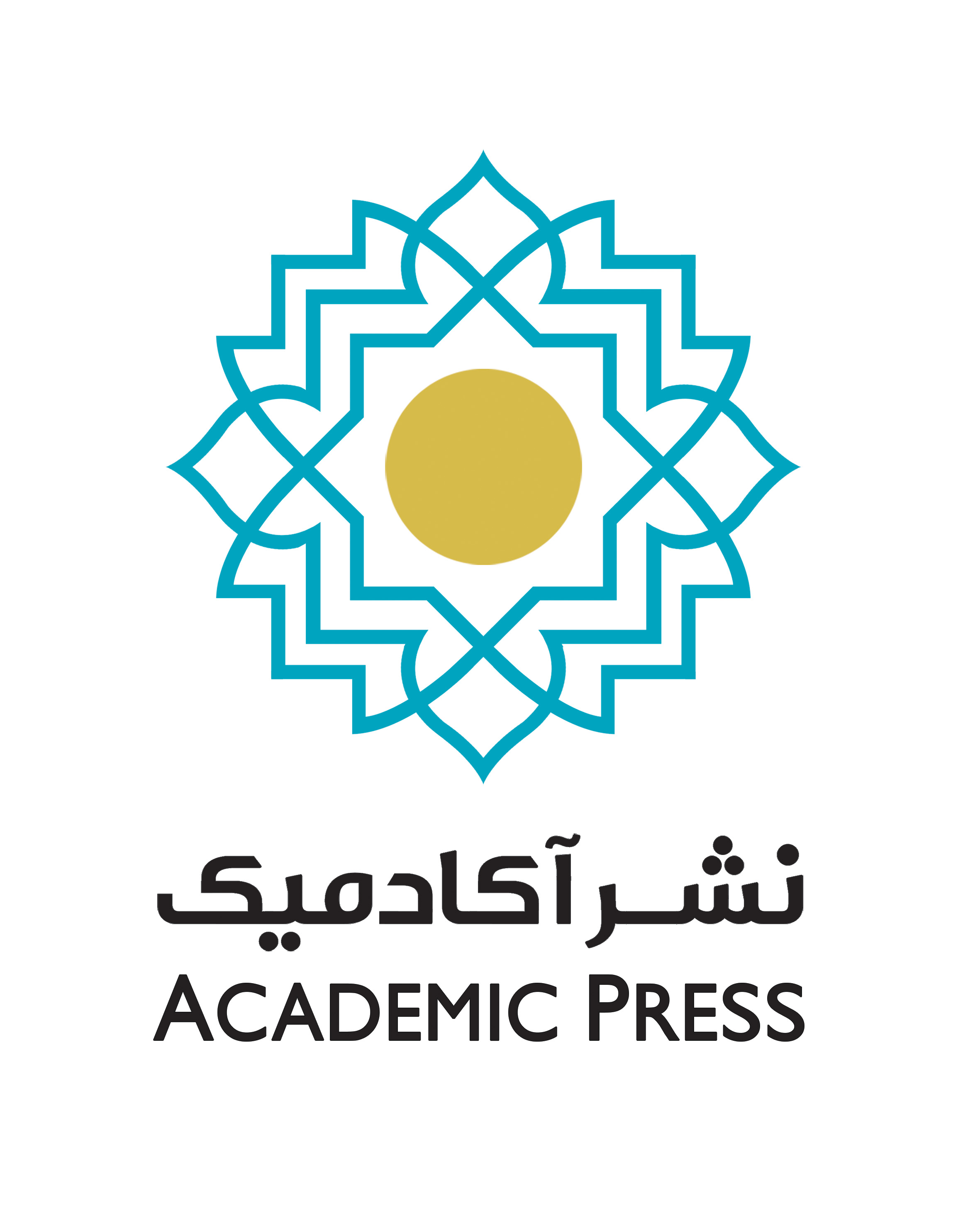 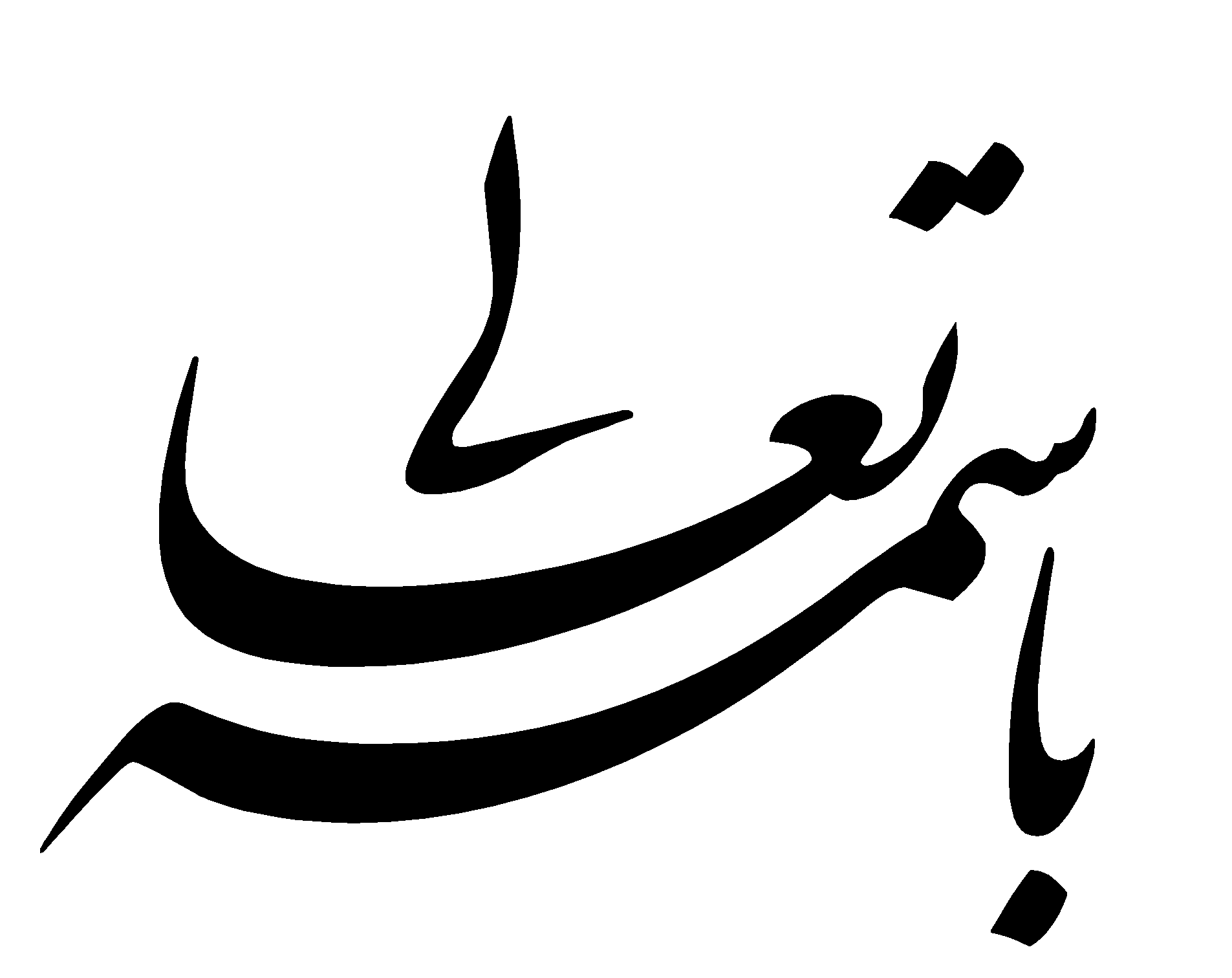 ♦ قرارداد رسمی چاپ و نشر انتشارات آکادمیک ♦این قرارداد فی‌مابین صاحب‌امتیاز و مدیرمسئول نشر آکادمیک آقای علیرضا احمدیان و مؤلف یا مؤلفان (مترجم و یا مترجمان) جهت انتشار کتاب:............................................................................................................................................. منعقد می‌گردد.:مؤلف یا مترجم اول: آقا/خانم......................................................................... با شماره ملی.........................................................مؤلف یا مترجم دوم: آقا/ خانم ....................................................................... با شماره ملی.........................................................مؤلف یا مترجم سوم: آقا/خانم........................................................................ با شماره ملی.........................................................◄ ماده اول-جزئیات خدمات اداری ناشر در خصوص کتاب حاضرالف-اخذ شابک □ب-اخذ فیپا □ج-اخذ همه مجوز تائید وزارت فرهنگ و ارشاد اسلامی □د-ارائه نام اعلان وصول از مراجع چندگانه وزارت فرهنگ و ارشاد اسلامی □◄ ماده دوم-جزئیات خدمات فنی ناشرالف-انجام صفحه‌آرایی، فهرست بندی و تنظیم فنی در قالب یکی از قطع‌های؛1-پالتویی □ 2-رقعی□ 3-وزیری□ 4-رحلی□ 5-بیاضی □ 6-خشتی□ب-تایپ و ویراستاری:1- تایپ متن توسط ناشر □ 2- ویراستاری علمی □ 3- ویراستاری ادبی و نگارشی□ج-طراحی گرافیکی جلد1-درجه‌یک □ 2- درجه‌دو □ 3-طراحی جلد توسط سطوح گرافیکی درجه سه □ 4-سفارش طراحی جلد ندارد □◄ ماده سوم-نحوه قرارداد انتشار و تیراژ چاپ کتابالف-تیراژ1-زیر 100 نسخه:.................. نسخه □2-زیر 500 نسخه: ............. نسخه □3-500 نسخه □ 4-1000 نسخه □ 5-بالای 1000 نسخه:...............نسخه □ب-کالاها و اجناس مصرف‌شده1-کاغذ به‌کار رفته در چاپ تیراژ ...................... گرم از جنس کاغذ تحریر□ یا گلاسه □ از نوع. مرغوب □ معمولی □2-جلد به‌کاررفته در چاپ تیراژ .....................گرم از جنش شومیز□ یا سخت (هاردکاور) □ به شکل براق □ یا مات □ج-نحوه سرمایه‌گذاری1-سرمایه‌گذاری کامل صرفاً توسط ناشر به همراه تعهد پرداخت دستمزد تألیف یا ترجمه به مؤلف یا مترجم □2-سرمایه‌گذاری کامل صرفاً توسط ناشر بدون تعهد پرداخت دستمزد تألیف یا ترجمه به مؤلف یا مترجم □3- سرمایه‌گذاری شراکتی ناشر با مؤلف یا مترجم □4-سرمایه‌گذاری صرفاً توسط مؤلف یا مترجم □◄ماده چهارم- تعهدات ناشرالف-تعهدات زمان‌بندی1-تخصیص شابک خانه کتاب: طی یک روز اداری2-اخذ فیپا جهت کتب فارسی: حداکثر 15 روز3-اخذ فیپا جهت کتب لاتین: حداکثر 20 روز4-در صورت نیاز به صفحه‌آرایی و تدوین فهرست: حداکثر یک هفته5-در صورت نیاز به ویراستاری علمی: حداکثر یک ماه6-در صورت نیاز به ویراستاری ادبی و نگارشی: حداکثر 10 روز7-اخذ مجوز ممیزی محتوایی وزارت فرهنگ و ارشاد اسلامی: متناسب با سطح ممیزی غیرقابل‌پیش‌بینی توسط ناشر (؟) است8-اخذ مجوز اعلان وصول توسط مراجع چندگانه وزارت فرهنگ و ارشاد اسلامی: حداکثر 4 روزب-تعهدات مالی ناشر1-پرداخت حق‌التألیف در صورت شیوه قرارداد سرمایه‌گذاری توسط ناشر بلافاصله پس از انتشار کتاب2-انجام کلیه تعهدات اداری و فنی طبق مدل قرارداد مالی3-پرداخت مبلغ فسق قرارداد به‌طور درصورتی‌که هیچ‌گونه هزینه‌ای در خصوص فیپا، صفحه‌آرایی، طراحی جلد و چاپ کتاب صورت نپذیرفته باشد در غیر این صورت به‌نوبه انجام هرگونه هزینه‌ای مبالغ طبق عرف موجود در صنعت نشر کسر و بقیه مسترد خواهد شد.ب-تعهدات حقوقی1-به‌موجب مدل قرارداد سرمایه‌گذاری ماده «3» بند «ج» مبلغ ................................................ریال توسط ناشر می‌بایست پرداخت گردد.2-هرگونه اصلاحات ساختاری که موجب کارهای اداری و فنی هزینه زا برای نشر می شود باید اگر قصور و تقصیر آن توسط یکی از طرفین قرارداد باشد توسط وی پرداخت و یا جبران شود.◄ماده پنجم- تعهدات مؤلف یا مترجم به‌عنوان طرف قرارداد با ناشرالف-تعهدات محتوایی1-مسئولیت صحت علمی و ادعای حقوقی مالکیت اثر به عهده مؤلف یا مترجم است و در درجه اول مؤلف و مترجم اول (نویسنده مسئول) و سپس سایر اسامی افرادی که نام ایشان روی کتاب مندرج است و ناشر هیچ‌گونه مسئولیتی را خصوص ادعای علمی محتوا و مالکیت حقوقی اثر نمی‌پذیرد.2-هزینه خسارات مالی ناشی از مشکلات مربوط به ادعای علمی و حقوقی اثر تماماً متوجه مؤلف و مترجم (مؤلفان و مترجمان) کتاب است و ناشر در این خصوص مسئولیتی ندارد.ب-تعهدات مالی1-پرداخت کلیه تعهدات مالی طبق زمان‌بندی موردتوافق مدیرمسئول انتشارات و یا مؤلف و مترجم و یا نماینده رسمی ایشان در زمان مقرر2-به‌موجب مدل قرارداد سرمایه‌گذاری ماده «3» بند «ج» مبلغ ..........................................ریال توسط مؤلف و یا مترجم کتاب به ناشر می‌بایست پرداخت گردد.◄ماده ششم - شرايط فسخ قراردادالف-شرایط فسق قرارداد توسط ناشر1-مغایرت ادعای محتوایی و مالکیت حقوقی مؤلف و مترجم پس از اثبات آن و یا تشخیص مغایرت آن با فرهنگ عمومی کشور2-عدم تسویه تعهدات مالی طبق قرارداد موردتفاهم فی‌مابینب-شرایط فسق توسط مؤلف یا مترجم1-قصور و یا تقصیر در انجام تعهدات زمانی و کیفی مشخص‌شده در متن قرارداد.با آرزوی توفیق الهی■ متعهد می‌شوم به کلیه مواد مندرج در قرارداد که در 6 ماده تدوین‌شده است پایبند باشم■                      ◄مدیرمسئول و صاحب‌امتیاز نشر آکادمیک ◄مؤلف و یا مترجم اول-.................................◄مؤلف و یا مترجم دوم-.................................◄مؤلف و یا مترجم سوم-.................................◄مؤلف و یا مترجم چهارم-.................................◄مؤلف و یا مترجم پنجم-.................................◄مؤلف و یا مترجم ششم-..............................